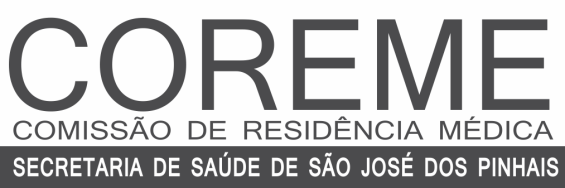 Todos os campos devem ser digitados pelo candidato antes do envio deste formulário em formato editável (Word) para o endereço de e-mail coreme.sjp@sjp.pr.gov.br, acompanhado dos demais documentos solicitados no Edital.	Todos os campos devem ser digitados pelo candidato antes do envio deste formulário em formato editável (Word) para o endereço de e-mail coreme.sjp@sjp.pr.gov.br, acompanhado dos demais documentos solicitados no Edital.	DADOS DO PROGRAMA DE RESIDÊNCIA MÉDICA SELECIONADODADOS DO PROGRAMA DE RESIDÊNCIA MÉDICA SELECIONADOEspecialidade: 	 Especialidade: 	 INFORMAÇÕES PESSOAISINFORMAÇÕES PESSOAISNome:		Nome:		Nome do Pai:Nome da Mãe:Data de nascimento:	Estado Civil:Nacionalidade:		Cor/Origem Étnica: Naturalidade:		UF Naturalidade:Grupo Sanguíneo:		Sexo: CPF:	PIS/PASEP: Título de Eleitor:	N.º do RG: Órgão Expedidor e UF do RG:Data de Emissão do RG: N.º de Registro no CRM: 	UF Registro no CRM: Escolaridade:	Profissão: Data do primeiro Emprego:	E-mail: Telefone de Contato: (      )Telefone Celular: (      )	ENDEREÇOENDEREÇOCEP:Logradouro:	 N°:Complemento:	 Bairro:	Município: UF:		 UF:		